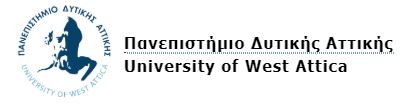 ΠΡΟΣ: Τα μέλη της Συνέλευσης του Τμήματος             Μηχανολόγων ΜηχανικώνΘΕΜΑ: Έκθεση Περάτωσης Μεταδιδακτορικής ΈρευναςΟΝΟΜΑΤΕΠΩΝΥΜΟ Μεταδιδακτορικού Ερευνητή:……………………………………………………………………………………..ΗΜΕΡΟΜΗΝΙΑ:  ………………………………….ΕΚΘΕΣΗ ΠΕΡΑΤΩΣΗΣ ΜΕΤΑΔΙΔΑΚΤΟΡΙΚΗΣ ΈΡΕΥΝΑΣΜέχρι 1000 λέξεις, που θα περιλαμβάνει: Μια εισαγωγή και τους αρχικούς στόχους, την περιγραφή αποτελεσμάτων έρευνας καθώς και τις δημοσιεύσεις που προέκυψαν.Ο/Η Μεταδιδάκτορας Ερευνητής/τρια                    Ο/Η Επιβλέπων/ουσα                             (υπογραφή)                                                   (υπογραφή)